Community Guidelines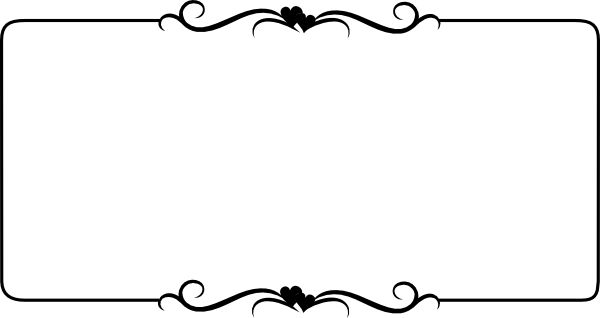 Intent ≠ ImpactLean into discomfortAdmit ignoranceShare the airStep up/step backActively listenBe patientGive credit (*props*)What’s learned here leaves here; what’s said here stays hereOops/ouch!Assume good intentionsBeware of overgeneralizing (~be precise; define terms)Be mindful of your own privilege(s)